A Comissão de Ensino e Formação – CEF-CAU/RJ, reunida ordinariamente por meio de videoconferência, no dia 21 de julho de 2023, e, no uso das competências que lhe conferem os arts. 109 e 110 do Regimento Interno do CAU/RJ, com a participação dos Conselheiros Bianca Sivolella, Leila Marques da Silva, Noemia Lucia Barradas Fernandes, Rogerio Goldfeld Cardeman, Tanya Argentina Cano Collado, após análise do assunto em epígrafe, eConsiderando a Resolução CAU/BR nº 162/2018 que dispõe sobre o registro do título complementar e o exercício das atividades do arquiteto e urbanista com especialização em Engenharia de Segurança do Trabalho e dá outras providências;Considerando os normativos referentes ao título de especialista em Engenharia de Segurança do Trabalho: Lei nº 7410/1985 e Decreto nº 92530/1986 e os normativos vigentes no sistema de ensino: Resolução CNE/CES nº 1/2018 e Parecer CFE/CESU nº 19/1987;Considerando a Deliberação nº 017/2020-CEF-CAU/BR que dispõe sobre os normativos vigentes para deferimento de requerimento de registro de título complementar de Engenheiro(a) de Segurança do Trabalho (Especialização) submetido à apreciação do CAU;Considerando a Deliberação Plenária DPOBR nº 00101-05/2020, que aprova as orientações e os procedimentos para registro de título complementar de Engenheiro(a) de Segurança do Trabalho (Especialização), e dá outras providências;Considerando a Deliberação nº 006/2020-CEF-CAU/RJ, que delega a instrução e análise de processos de registro do título complementar de Engenheiro(a) de Segurança do Trabalho (Especialização) para o corpo técnico da Gerência Técnica do CAU/RJ, conforme Resolução CAU/BR nº 162/2018;Considerando a Deliberação nº 009/2021-CEF-CAU/BR que esclareceu aos CAU/UF, em especial ao CAU/RJ, a inexistência de restrições para registro do título complementar de especialização em Engenharia de Segurança do Trabalho na modalidade de Ensino a distânciaAvenida República do Chile 230 – 23º andar Centro - Rio de Janeiro - RJ - CEP: 20031-170no CAU, desde que o curso esteja regular perante o MEC e atenda ao disposto na Resolução CAU/BR nº 162/2018 e na Deliberação Plenária DPOBR-0101-05 2020, especialmente no que se refere às horas destinadas às atividades práticas, conforme as diretrizes curriculares fixadas pelo Conselho Nacional de Educação (CNE), em observância ao parágrafo único do art. 1º da Lei 7.410, de 1985;Considerando a análise dos documentos apresentados: Certificado, Histórico Escolar e documentos complementares;DELIBEROU:APROVAR as inclusões em caráter definitivo dos títulos complementares de Pós- graduação em Engenharia de Segurança do Trabalho ao registro dos profissionais requerentes através dos protocolos SICCAU nº 1733292/2023 e 1775480/2023, conforme relatórios de análise individual de documentação, anexos a esta deliberação.APROVAR a inclusão em caráter provisório do título complementar de Pós-graduação em Engenharia de Segurança do Trabalho ao registro do profissional requerente através do protocolo SICCAU nº 1777718/2023, conforme relatório de análise individual de documentação, anexo a esta deliberação, com prazo de validade de 1 ano a partir da data de assinatura da Deliberação nº 048/2022–CEF-CAU/BR, podendo ser prorrogado por até igual período. Rio de Janeiro/RJ, 21 de julho de 2023.TANYA ARGENTINA CANO COLLADOCoordenadora CEF-CAU/RJAvenida República do Chile 230 – 23º andar Centro - Rio de Janeiro - RJ - CEP: 20031-170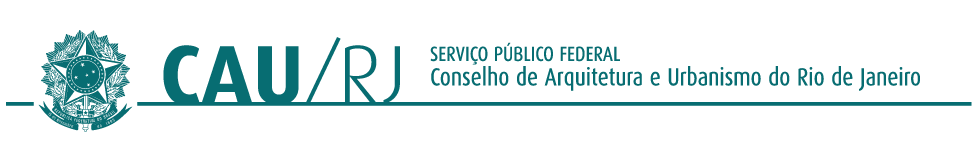 ANÁLISE DOCUMENTAÇÃO PARA REGISTRO DOTÍTULO DE ENGENHEIRO DE SEGURANÇA DO TRABALHO (DELIBERAÇÃO PLENÁRIA DPOBR Nº 00101-05/2020)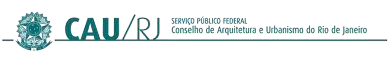 Rio de Janeiro/RJ - 04/07/2023Nathalia Aiello (Analista técnica CAU/RJ)PROCESSOPROTOCOLOS SICCAU nº 1777718/2023, 1733292/2023 e 1775480/2023INTERESSADOVÁRIOSASSUNTOINCLUSÃO DE TÍTULO COMPLEMENTAR DE ESPECIALISTA EM ENGENHARIA DE SEGURANÇA DO TRABALHOIDENTIFICAÇÃO DO REQUERENTE E PROCESSO:IDENTIFICAÇÃO DO REQUERENTE E PROCESSO:IDENTIFICAÇÃO DO REQUERENTE E PROCESSO:IDENTIFICAÇÃO DO REQUERENTE E PROCESSO:IDENTIFICAÇÃO DO REQUERENTE E PROCESSO:IDENTIFICAÇÃO DO REQUERENTE E PROCESSO:IDENTIFICAÇÃO DO REQUERENTE E PROCESSO:IDENTIFICAÇÃO DO REQUERENTE E PROCESSO:IDENTIFICAÇÃO DO REQUERENTE E PROCESSO:IDENTIFICAÇÃO DO REQUERENTE E PROCESSO:IDENTIFICAÇÃO DO REQUERENTE E PROCESSO:Nº Protocolo SICCAU/ANONº Protocolo SICCAU/ANO1777718/20231777718/20231777718/20231777718/20231777718/20231777718/20231777718/20231777718/20231777718/2023Nome do RequerenteNome do RequerenteNº Registro CAUNº Registro CAUStatus do RegistroStatus do RegistroATIVOATIVOATIVOATIVOATIVOATIVOATIVOATIVOATIVODOCUMENTAÇÃO APRESENTADA:DOCUMENTAÇÃO APRESENTADA:DOCUMENTAÇÃO APRESENTADA:DOCUMENTAÇÃO APRESENTADA:DOCUMENTAÇÃO APRESENTADA:DOCUMENTAÇÃO APRESENTADA:DOCUMENTAÇÃO APRESENTADA:DOCUMENTAÇÃO APRESENTADA:DOCUMENTAÇÃO APRESENTADA:DOCUMENTAÇÃO APRESENTADA:DOCUMENTAÇÃO APRESENTADA:Certificado e Histórico EscolarCertificado e Histórico EscolarCertificado 11.535, livro 001,pág. 33 e Histórico EscolarCertificado 11.535, livro 001,pág. 33 e Histórico EscolarCertificado 11.535, livro 001,pág. 33 e Histórico EscolarCertificado 11.535, livro 001,pág. 33 e Histórico EscolarCertificado 11.535, livro 001,pág. 33 e Histórico EscolarCertificado 11.535, livro 001,pág. 33 e Histórico EscolarCertificado 11.535, livro 001,pág. 33 e Histórico EscolarCertificado 11.535, livro 001,pág. 33 e Histórico EscolarCertificado 11.535, livro 001,pág. 33 e Histórico EscolarIDENTIFICAÇÃO DA INSTITUIÇÃO E DO CURSO:IDENTIFICAÇÃO DA INSTITUIÇÃO E DO CURSO:IDENTIFICAÇÃO DA INSTITUIÇÃO E DO CURSO:IDENTIFICAÇÃO DA INSTITUIÇÃO E DO CURSO:IDENTIFICAÇÃO DA INSTITUIÇÃO E DO CURSO:IDENTIFICAÇÃO DA INSTITUIÇÃO E DO CURSO:IDENTIFICAÇÃO DA INSTITUIÇÃO E DO CURSO:IDENTIFICAÇÃO DA INSTITUIÇÃO E DO CURSO:IDENTIFICAÇÃO DA INSTITUIÇÃO E DO CURSO:IDENTIFICAÇÃO DA INSTITUIÇÃO E DO CURSO:IDENTIFICAÇÃO DA INSTITUIÇÃO E DO CURSO:Nome da InstituiçãoNome da Instituição(4289) FACULDADE DO VALE ELVIRA DAYRELL - FAVED(4289) FACULDADE DO VALE ELVIRA DAYRELL - FAVED(4289) FACULDADE DO VALE ELVIRA DAYRELL - FAVED(4289) FACULDADE DO VALE ELVIRA DAYRELL - FAVED(4289) FACULDADE DO VALE ELVIRA DAYRELL - FAVED(4289) FACULDADE DO VALE ELVIRA DAYRELL - FAVED(4289) FACULDADE DO VALE ELVIRA DAYRELL - FAVED(4289) FACULDADE DO VALE ELVIRA DAYRELL - FAVED(4289) FACULDADE DO VALE ELVIRA DAYRELL - FAVEDCódigo MEC da IESCódigo MEC da IES428942894289428942894289428942894289Código MEC dao cursoCódigo MEC dao curso858628586285862858628586285862858628586285862Portaria/Decreto de CredenciamentoPortaria/Decreto de CredenciamentoCredenciada pela Portaria nº 1.990 de 19/12/2006 e Credenciamento EaD Provisório: Portaria nº 370 - DOU de 23/04/2018DELIBERAÇÃO CEF-CAU/BR Nº 048/2022Credenciada pela Portaria nº 1.990 de 19/12/2006 e Credenciamento EaD Provisório: Portaria nº 370 - DOU de 23/04/2018DELIBERAÇÃO CEF-CAU/BR Nº 048/2022Credenciada pela Portaria nº 1.990 de 19/12/2006 e Credenciamento EaD Provisório: Portaria nº 370 - DOU de 23/04/2018DELIBERAÇÃO CEF-CAU/BR Nº 048/2022Credenciada pela Portaria nº 1.990 de 19/12/2006 e Credenciamento EaD Provisório: Portaria nº 370 - DOU de 23/04/2018DELIBERAÇÃO CEF-CAU/BR Nº 048/2022Credenciada pela Portaria nº 1.990 de 19/12/2006 e Credenciamento EaD Provisório: Portaria nº 370 - DOU de 23/04/2018DELIBERAÇÃO CEF-CAU/BR Nº 048/2022Credenciada pela Portaria nº 1.990 de 19/12/2006 e Credenciamento EaD Provisório: Portaria nº 370 - DOU de 23/04/2018DELIBERAÇÃO CEF-CAU/BR Nº 048/2022Credenciada pela Portaria nº 1.990 de 19/12/2006 e Credenciamento EaD Provisório: Portaria nº 370 - DOU de 23/04/2018DELIBERAÇÃO CEF-CAU/BR Nº 048/2022Credenciada pela Portaria nº 1.990 de 19/12/2006 e Credenciamento EaD Provisório: Portaria nº 370 - DOU de 23/04/2018DELIBERAÇÃO CEF-CAU/BR Nº 048/2022Credenciada pela Portaria nº 1.990 de 19/12/2006 e Credenciamento EaD Provisório: Portaria nº 370 - DOU de 23/04/2018DELIBERAÇÃO CEF-CAU/BR Nº 048/2022DADOS DO CURSO REALIZADO:DADOS DO CURSO REALIZADO:DADOS DO CURSO REALIZADO:DADOS DO CURSO REALIZADO:DADOS DO CURSO REALIZADO:DADOS DO CURSO REALIZADO:DADOS DO CURSO REALIZADO:DADOS DO CURSO REALIZADO:DADOS DO CURSO REALIZADO:DADOS DO CURSO REALIZADO:DADOS DO CURSO REALIZADO:Período do CursoPeríodo do Curso30/07/2021 - 27/01/202330/07/2021 - 27/01/202330/07/2021 - 27/01/202330/07/2021 - 27/01/202330/07/2021 - 27/01/202330/07/2021 - 27/01/202330/07/2021 - 27/01/202330/07/2021 - 27/01/202330/07/2021 - 27/01/2023Título da Monografia ou Trabalho de Conclusão deCurso (Opcional)Título da Monografia ou Trabalho de Conclusão deCurso (Opcional)E-mail para a Instituição de Ensino comconfirmação do egressoE-mail para a Instituição de Ensino comconfirmação do egressoConfirmação por e-mail em 26/06/2023: Rafaele Maia - Auxiliar deSecretaria                                                 Confirmação por e-mail em 26/06/2023: Rafaele Maia - Auxiliar deSecretaria                                                 Confirmação por e-mail em 26/06/2023: Rafaele Maia - Auxiliar deSecretaria                                                 Confirmação por e-mail em 26/06/2023: Rafaele Maia - Auxiliar deSecretaria                                                 Confirmação por e-mail em 26/06/2023: Rafaele Maia - Auxiliar deSecretaria                                                 Confirmação por e-mail em 26/06/2023: Rafaele Maia - Auxiliar deSecretaria                                                 Confirmação por e-mail em 26/06/2023: Rafaele Maia - Auxiliar deSecretaria                                                 Confirmação por e-mail em 26/06/2023: Rafaele Maia - Auxiliar deSecretaria                                                 Confirmação por e-mail em 26/06/2023: Rafaele Maia - Auxiliar deSecretaria                                                 ANÁLISE DA ESTRUTURA CURRICULAR:ANÁLISE DA ESTRUTURA CURRICULAR:ANÁLISE DA ESTRUTURA CURRICULAR:ANÁLISE DA ESTRUTURA CURRICULAR:ANÁLISE DA ESTRUTURA CURRICULAR:ANÁLISE DA ESTRUTURA CURRICULAR:ANÁLISE DA ESTRUTURA CURRICULAR:ANÁLISE DA ESTRUTURA CURRICULAR:ANÁLISE DA ESTRUTURA CURRICULAR:ANÁLISE DA ESTRUTURA CURRICULAR:ANÁLISE DA ESTRUTURA CURRICULAR:Disciplina obrigatória (Parecer CFE/CESU 19/1987)CargaHorária mínimaDisciplina CursadaDisciplina CursadaDisciplina CursadaDisciplina CursadaDisciplina CursadaCargaHorária cursadaCargaHorária cursadaParecerParecerIntrodução a Engenharia de Segurançado Trabalho20Introdução à Engenharia de Segurança doTrabalhoIntrodução à Engenharia de Segurança doTrabalhoIntrodução à Engenharia de Segurança doTrabalhoIntrodução à Engenharia de Segurança doTrabalhoIntrodução à Engenharia de Segurança doTrabalho2020ATENDEATENDEPrevenção e Controle de Riscos em Máquinas, Equipamentos e Instalações80Prevenção e Controle de Riscos em Máquinas, Equipamentos e InstalaçõesPrevenção e Controle de Riscos em Máquinas, Equipamentos e InstalaçõesPrevenção e Controle de Riscos em Máquinas, Equipamentos e InstalaçõesPrevenção e Controle de Riscos em Máquinas, Equipamentos e InstalaçõesPrevenção e Controle de Riscos em Máquinas, Equipamentos e Instalações8080ATENDEATENDEHigiene do Trabalho140Higiene do TrabalhoHigiene do TrabalhoHigiene do TrabalhoHigiene do TrabalhoHigiene do Trabalho140140ATENDEATENDEProteção do Meio Ambiente45Proteção do Meio AmbienteProteção do Meio AmbienteProteção do Meio AmbienteProteção do Meio AmbienteProteção do Meio Ambiente4545ATENDEATENDEProteção contra Incêndio e Explosões60Proteção contra Incêndio e ExplosõesProteção contra Incêndio e ExplosõesProteção contra Incêndio e ExplosõesProteção contra Incêndio e ExplosõesProteção contra Incêndio e Explosões6060ATENDEATENDEGerência de Riscos60Gerência de RiscosGerência de RiscosGerência de RiscosGerência de RiscosGerência de Riscos6060ATENDEATENDEPsicologia na Engenharia de Segurança, Comunicação e Treinamento15Psicologia na Engenharia de Segurança, Comunicação e TreinamentoPsicologia na Engenharia de Segurança, Comunicação e TreinamentoPsicologia na Engenharia de Segurança, Comunicação e TreinamentoPsicologia na Engenharia de Segurança, Comunicação e TreinamentoPsicologia na Engenharia de Segurança, Comunicação e Treinamento1515ATENDEATENDEAdministração Aplicada a Engenharia deSegurança30Administração aplicada à Engenharia deSegurança do TrabalhoAdministração aplicada à Engenharia deSegurança do TrabalhoAdministração aplicada à Engenharia deSegurança do TrabalhoAdministração aplicada à Engenharia deSegurança do TrabalhoAdministração aplicada à Engenharia deSegurança do Trabalho3030ATENDEATENDEAmbiente e as Doenças do Trabalho50O Ambiente e as Doenças do TrabalhoO Ambiente e as Doenças do TrabalhoO Ambiente e as Doenças do TrabalhoO Ambiente e as Doenças do TrabalhoO Ambiente e as Doenças do Trabalho5050ATENDEATENDEErgonomia30ErgonomiaErgonomiaErgonomiaErgonomiaErgonomia3030ATENDEATENDELegislação e Normas Técnicas20Legislação e Normas técnicasLegislação e Normas técnicasLegislação e Normas técnicasLegislação e Normas técnicasLegislação e Normas técnicas2020ATENDEATENDECARGA HORÁRIA TOTAL DISCIPLINASOBRIGATÓRIAS550CARGA HORÁRIA TOTAL DISCIPLINASOBRIGATÓRIAS CURSADASCARGA HORÁRIA TOTAL DISCIPLINASOBRIGATÓRIAS CURSADASCARGA HORÁRIA TOTAL DISCIPLINASOBRIGATÓRIAS CURSADASCARGA HORÁRIA TOTAL DISCIPLINASOBRIGATÓRIAS CURSADASCARGA HORÁRIA TOTAL DISCIPLINASOBRIGATÓRIAS CURSADAS550550ATENDEATENDEOptativas (Complementares)50LIBRAS Linguagem Brasileira de SinaisLIBRAS Linguagem Brasileira de SinaisLIBRAS Linguagem Brasileira de SinaisLIBRAS Linguagem Brasileira de SinaisLIBRAS Linguagem Brasileira de Sinais2020ATENDEATENDEOptativas (Complementares)50Artigo TCCArtigo TCCArtigo TCCArtigo TCCArtigo TCC2020ATENDEATENDEOptativas (Complementares)50Aulas práticas de Engenharia de Segurança doTrabalhoAulas práticas de Engenharia de Segurança doTrabalhoAulas práticas de Engenharia de Segurança doTrabalhoAulas práticas de Engenharia de Segurança doTrabalhoAulas práticas de Engenharia de Segurança doTrabalho6060ATENDEATENDECARGA HORÁRIA TOTAL600CARGA HORÁRIA TOTAL CURSADACARGA HORÁRIA TOTAL CURSADACARGA HORÁRIA TOTAL CURSADACARGA HORÁRIA TOTAL CURSADACARGA HORÁRIA TOTAL CURSADA650650ATENDEATENDENÚMERO DE HORAS AULA PRÁTICAS(10%total)Aulas práticas de Engenharia de Segurança doTrabalhoAulas práticas de Engenharia de Segurança doTrabalhoAulas práticas de Engenharia de Segurança doTrabalhoAulas práticas de Engenharia de Segurança doTrabalhoAulas práticas de Engenharia de Segurança doTrabalho6060ATENDEATENDEANÁLISE DO CORPO DOCENTE:ANÁLISE DO CORPO DOCENTE:ANÁLISE DO CORPO DOCENTE:ANÁLISE DO CORPO DOCENTE:ANÁLISE DO CORPO DOCENTE:ANÁLISE DO CORPO DOCENTE:ANÁLISE DO CORPO DOCENTE:ANÁLISE DO CORPO DOCENTE:ANÁLISE DO CORPO DOCENTE:ANÁLISE DO CORPO DOCENTE:ANÁLISE DO CORPO DOCENTE:Total de professores sem pós graduaçãoTotal de professores sem pós graduação000000000Total de professores EspecialistasTotal de professores Especialistas555555555Total de prof. com Mestrado ou DoutoradoTotal de prof. com Mestrado ou Doutorado666666666TOTAL DE PROFESSORESTOTAL DE PROFESSORES111111111111111111Percentual de Professores com Mestrado ouDoutorado (> ou = 30%)Percentual de Professores com Mestrado ouDoutorado (> ou = 30%)55%55%55%55%55%55%55%ATENDEATENDEIDENTIFICAÇÃO DO REQUERENTE E PROCESSO:IDENTIFICAÇÃO DO REQUERENTE E PROCESSO:IDENTIFICAÇÃO DO REQUERENTE E PROCESSO:IDENTIFICAÇÃO DO REQUERENTE E PROCESSO:IDENTIFICAÇÃO DO REQUERENTE E PROCESSO:IDENTIFICAÇÃO DO REQUERENTE E PROCESSO:IDENTIFICAÇÃO DO REQUERENTE E PROCESSO:Nº Protocolo SICCAU/ANONº Protocolo SICCAU/ANO1733292/20231733292/20231733292/20231733292/20231733292/2023Nome do RequerenteNome do RequerenteNº Registro CAUNº Registro CAUStatus do RegistroStatus do RegistroATIVOATIVOATIVOATIVOATIVODOCUMENTAÇÃO APRESENTADA:DOCUMENTAÇÃO APRESENTADA:DOCUMENTAÇÃO APRESENTADA:DOCUMENTAÇÃO APRESENTADA:DOCUMENTAÇÃO APRESENTADA:DOCUMENTAÇÃO APRESENTADA:DOCUMENTAÇÃO APRESENTADA:Certificado e Histórico EscolarCertificado e Histórico EscolarCertificado (nº 4625 - Folha 25 - Livro 47 e Histórico EscolarCertificado (nº 4625 - Folha 25 - Livro 47 e Histórico EscolarCertificado (nº 4625 - Folha 25 - Livro 47 e Histórico EscolarCertificado (nº 4625 - Folha 25 - Livro 47 e Histórico EscolarCertificado (nº 4625 - Folha 25 - Livro 47 e Histórico EscolarIDENTIFICAÇÃO DA INSTITUIÇÃO E DO CURSO:IDENTIFICAÇÃO DA INSTITUIÇÃO E DO CURSO:IDENTIFICAÇÃO DA INSTITUIÇÃO E DO CURSO:IDENTIFICAÇÃO DA INSTITUIÇÃO E DO CURSO:IDENTIFICAÇÃO DA INSTITUIÇÃO E DO CURSO:IDENTIFICAÇÃO DA INSTITUIÇÃO E DO CURSO:IDENTIFICAÇÃO DA INSTITUIÇÃO E DO CURSO:Nome da InstituiçãoNome da InstituiçãoUNIVERSIDADE CRUZEIRO DO SULUNIVERSIDADE CRUZEIRO DO SULUNIVERSIDADE CRUZEIRO DO SULUNIVERSIDADE CRUZEIRO DO SULUNIVERSIDADE CRUZEIRO DO SULCódigo MEC da IESCódigo MEC da IES221221221221221Código MEC do cursoCódigo MEC do curso6093460934609346093460934Portaria/Decreto de CredenciamentoPortaria/Decreto de CredenciamentoRecredenciada Portaria Ministerial nº 644, de 18/05/2012;Resolução CONSU nº 10/2016.Recredenciada Portaria Ministerial nº 644, de 18/05/2012;Resolução CONSU nº 10/2016.Recredenciada Portaria Ministerial nº 644, de 18/05/2012;Resolução CONSU nº 10/2016.Recredenciada Portaria Ministerial nº 644, de 18/05/2012;Resolução CONSU nº 10/2016.Recredenciada Portaria Ministerial nº 644, de 18/05/2012;Resolução CONSU nº 10/2016.DADOS DO CURSO REALIZADO:DADOS DO CURSO REALIZADO:DADOS DO CURSO REALIZADO:DADOS DO CURSO REALIZADO:DADOS DO CURSO REALIZADO:DADOS DO CURSO REALIZADO:DADOS DO CURSO REALIZADO:Período do CursoPeríodo do Curso30/04/2019 - 03/12/202230/04/2019 - 03/12/202230/04/2019 - 03/12/202230/04/2019 - 03/12/202230/04/2019 - 03/12/2022Título da Monografia ou Trabalho de Conclusão de Curso (Opcional)Título da Monografia ou Trabalho de Conclusão de Curso (Opcional)não constanão constanão constanão constanão constae-mail para a Instituição de Ensino com confirmação do egressoe-mail para a Instituição de Ensino com confirmação do egressoConfirmação por e-mail em 22/12/2022 Elisangela Alves Storti - Analista de Serviços ao Estudante II                                              e Confirmação carga horária prática em 07/04/2023 - Ofício nº100/2023Confirmação por e-mail em 22/12/2022 Elisangela Alves Storti - Analista de Serviços ao Estudante II                                              e Confirmação carga horária prática em 07/04/2023 - Ofício nº100/2023Confirmação por e-mail em 22/12/2022 Elisangela Alves Storti - Analista de Serviços ao Estudante II                                              e Confirmação carga horária prática em 07/04/2023 - Ofício nº100/2023Confirmação por e-mail em 22/12/2022 Elisangela Alves Storti - Analista de Serviços ao Estudante II                                              e Confirmação carga horária prática em 07/04/2023 - Ofício nº100/2023Confirmação por e-mail em 22/12/2022 Elisangela Alves Storti - Analista de Serviços ao Estudante II                                              e Confirmação carga horária prática em 07/04/2023 - Ofício nº100/2023ANÁLISE DA ESTRUTURA CURRICULAR:ANÁLISE DA ESTRUTURA CURRICULAR:ANÁLISE DA ESTRUTURA CURRICULAR:ANÁLISE DA ESTRUTURA CURRICULAR:ANÁLISE DA ESTRUTURA CURRICULAR:ANÁLISE DA ESTRUTURA CURRICULAR:ANÁLISE DA ESTRUTURA CURRICULAR:Disciplina obrigatória (Parecer CFE/CESU 19/1987)Carga Horária mínimaDisciplina CursadaDisciplina CursadaCarga Horária cursadaCarga Horária cursadaParecerIntrodução a Engenharia de Segurançado Trabalho20Introdução à Engenharia de Segurança doTrabalhoIntrodução à Engenharia de Segurança doTrabalho3030ATENDEPrevenção e Controle de Riscos em Máquinas, Equipamentos e Instalações80Prevenção e Controle de Riscos em Máquinas, Equipamentos e InstalaçõesPrevenção e Controle de Riscos em Máquinas, Equipamentos e Instalações8080ATENDEHigiene do Trabalho140Higiene do Trabalho riscos físicos e biológicosHigiene do Trabalho riscos físicos e biológicos8080ATENDEHigiene do Trabalho140Higiene do Trabalho riscos químicosHigiene do Trabalho riscos químicos6060ATENDEProteção do Meio Ambiente45Proteção do Meio AmbienteProteção do Meio Ambiente5050ATENDEProteção contra Incêndio e Explosões60Proteção contra Incêndio e ExplosõesProteção contra Incêndio e Explosões6060ATENDEGerência de Riscos60Gerência de RiscosGerência de Riscos6060ATENDEPsicologia na Engenharia de Segurança, Comunicação e Treinamento15Psicologia da Engenharia de Segurança, Comunicação e TreinamentosPsicologia da Engenharia de Segurança, Comunicação e Treinamentos3030ATENDEAdministração Aplicada a Engenharia deSegurança30Administração aplicada à Engenharia deSegurançaAdministração aplicada à Engenharia deSegurança3030ATENDEAmbiente e as Doenças do Trabalho50O Ambiente e as Doenças do TrabalhoO Ambiente e as Doenças do Trabalho5050ATENDEErgonomia30ErgonomiaErgonomia3030ATENDELegislação e Normas Técnicas20Legislação e normas técnicasLegislação e normas técnicas3030ATENDECARGA HORÁRIA TOTAL DISCIPLINASOBRIGATÓRIAS550CARGA HORÁRIA TOTAL DISCIPLINASOBRIGATÓRIAS CURSADASCARGA HORÁRIA TOTAL DISCIPLINASOBRIGATÓRIAS CURSADAS590590ATENDEOptativas (Complementares)50Metodologia científicaMetodologia científica4040ATENDEOptativas (Complementares)50Fundamentos do controle do ruído industrialFundamentos do controle do ruído industrial5050ATENDEOptativas (Complementares)50Orientação de TCC engenharia de segurança dotrabalhoOrientação de TCC engenharia de segurança dotrabalhoxxATENDECARGA HORÁRIA TOTAL600CARGA HORÁRIA TOTAL CURSADACARGA HORÁRIA TOTAL CURSADA680680ATENDENÚMERO DE HORAS AULA PRÁTICAS(10%total)Gerência de Riscos (30h) e Higiene do Trabalho Riscos Físicos e Biológicos (40h)Ofício nº 100/2023 de 07/04/2023Gerência de Riscos (30h) e Higiene do Trabalho Riscos Físicos e Biológicos (40h)Ofício nº 100/2023 de 07/04/20237070ATENDEANÁLISE DO CORPO DOCENTE:ANÁLISE DO CORPO DOCENTE:ANÁLISE DO CORPO DOCENTE:ANÁLISE DO CORPO DOCENTE:ANÁLISE DO CORPO DOCENTE:ANÁLISE DO CORPO DOCENTE:ANÁLISE DO CORPO DOCENTE:Total de professores sem pós graduaçãoTotal de professores sem pós graduação00000Total de professores EspecialistasTotal de professores Especialistas00000Total de prof. com Mestrado ou DoutoradoTotal de prof. com Mestrado ou Doutorado99999TOTAL DE PROFESSORESTOTAL DE PROFESSORES99999Percentual de Professores com Mestrado ouDoutorado (> ou = 30%)Percentual de Professores com Mestrado ouDoutorado (> ou = 30%)100%100%100%100%ATENDEIDENTIFICAÇÃO DO REQUERENTE E PROCESSO:IDENTIFICAÇÃO DO REQUERENTE E PROCESSO:IDENTIFICAÇÃO DO REQUERENTE E PROCESSO:IDENTIFICAÇÃO DO REQUERENTE E PROCESSO:IDENTIFICAÇÃO DO REQUERENTE E PROCESSO:IDENTIFICAÇÃO DO REQUERENTE E PROCESSO:IDENTIFICAÇÃO DO REQUERENTE E PROCESSO:IDENTIFICAÇÃO DO REQUERENTE E PROCESSO:IDENTIFICAÇÃO DO REQUERENTE E PROCESSO:Nº Protocolo SICCAU/ANONº Protocolo SICCAU/ANO1775480/20231775480/20231775480/20231775480/20231775480/20231775480/20231775480/2023Nome do RequerenteNome do RequerenteNº Registro CAUNº Registro CAUStatus do RegistroStatus do RegistroATIVOATIVOATIVOATIVOATIVOATIVOATIVODOCUMENTAÇÃO APRESENTADA:DOCUMENTAÇÃO APRESENTADA:DOCUMENTAÇÃO APRESENTADA:DOCUMENTAÇÃO APRESENTADA:DOCUMENTAÇÃO APRESENTADA:DOCUMENTAÇÃO APRESENTADA:DOCUMENTAÇÃO APRESENTADA:DOCUMENTAÇÃO APRESENTADA:DOCUMENTAÇÃO APRESENTADA:Certificado e Histórico EscolarCertificado e Histórico EscolarCertificado º F-000351, livro 1F, folha 117 e Histórico EscolarCertificado º F-000351, livro 1F, folha 117 e Histórico EscolarCertificado º F-000351, livro 1F, folha 117 e Histórico EscolarCertificado º F-000351, livro 1F, folha 117 e Histórico EscolarCertificado º F-000351, livro 1F, folha 117 e Histórico EscolarCertificado º F-000351, livro 1F, folha 117 e Histórico EscolarCertificado º F-000351, livro 1F, folha 117 e Histórico EscolarIDENTIFICAÇÃO DA INSTITUIÇÃO E DO CURSO:IDENTIFICAÇÃO DA INSTITUIÇÃO E DO CURSO:IDENTIFICAÇÃO DA INSTITUIÇÃO E DO CURSO:IDENTIFICAÇÃO DA INSTITUIÇÃO E DO CURSO:IDENTIFICAÇÃO DA INSTITUIÇÃO E DO CURSO:IDENTIFICAÇÃO DA INSTITUIÇÃO E DO CURSO:IDENTIFICAÇÃO DA INSTITUIÇÃO E DO CURSO:IDENTIFICAÇÃO DA INSTITUIÇÃO E DO CURSO:IDENTIFICAÇÃO DA INSTITUIÇÃO E DO CURSO:Nome da InstituiçãoNome da InstituiçãoFaculdade Educamais (EDUCA+) UNIMAISFaculdade Educamais (EDUCA+) UNIMAISFaculdade Educamais (EDUCA+) UNIMAISFaculdade Educamais (EDUCA+) UNIMAISFaculdade Educamais (EDUCA+) UNIMAISFaculdade Educamais (EDUCA+) UNIMAISFaculdade Educamais (EDUCA+) UNIMAISCódigo MEC da IESCódigo MEC da IES4995499549954995499549954995Código MEC do cursoCódigo MEC do curso89313893138931389313893138931389313Portaria/Decreto de CredenciamentoPortaria/Decreto de CredenciamentoCredenciada pela Portaria MEC nº 1.247 de 14/10/2008 / Portaria MEC nº 1.168 de 09/11/2018 / Credenciada Portaria interna nº 03/2017Credenciada pela Portaria MEC nº 1.247 de 14/10/2008 / Portaria MEC nº 1.168 de 09/11/2018 / Credenciada Portaria interna nº 03/2017Credenciada pela Portaria MEC nº 1.247 de 14/10/2008 / Portaria MEC nº 1.168 de 09/11/2018 / Credenciada Portaria interna nº 03/2017Credenciada pela Portaria MEC nº 1.247 de 14/10/2008 / Portaria MEC nº 1.168 de 09/11/2018 / Credenciada Portaria interna nº 03/2017Credenciada pela Portaria MEC nº 1.247 de 14/10/2008 / Portaria MEC nº 1.168 de 09/11/2018 / Credenciada Portaria interna nº 03/2017Credenciada pela Portaria MEC nº 1.247 de 14/10/2008 / Portaria MEC nº 1.168 de 09/11/2018 / Credenciada Portaria interna nº 03/2017Credenciada pela Portaria MEC nº 1.247 de 14/10/2008 / Portaria MEC nº 1.168 de 09/11/2018 / Credenciada Portaria interna nº 03/2017DADOS DO CURSO REALIZADO:DADOS DO CURSO REALIZADO:DADOS DO CURSO REALIZADO:DADOS DO CURSO REALIZADO:DADOS DO CURSO REALIZADO:DADOS DO CURSO REALIZADO:DADOS DO CURSO REALIZADO:DADOS DO CURSO REALIZADO:DADOS DO CURSO REALIZADO:Período do CursoPeríodo do Curso24/12/2021 - 16/05/202324/12/2021 - 16/05/202324/12/2021 - 16/05/202324/12/2021 - 16/05/202324/12/2021 - 16/05/202324/12/2021 - 16/05/202324/12/2021 - 16/05/2023Título da Monografia ou Trabalho de Conclusão de Curso (Opcional)Título da Monografia ou Trabalho de Conclusão de Curso (Opcional)E-mail para a Instituição de Ensino comconfirmação do egressoE-mail para a Instituição de Ensino comconfirmação do egressoConfirmação por e-mail em 03/07/2023: Danielle Rocha - SecretáriaAcadêmica                                                Confirmação por e-mail em 03/07/2023: Danielle Rocha - SecretáriaAcadêmica                                                Confirmação por e-mail em 03/07/2023: Danielle Rocha - SecretáriaAcadêmica                                                Confirmação por e-mail em 03/07/2023: Danielle Rocha - SecretáriaAcadêmica                                                Confirmação por e-mail em 03/07/2023: Danielle Rocha - SecretáriaAcadêmica                                                Confirmação por e-mail em 03/07/2023: Danielle Rocha - SecretáriaAcadêmica                                                Confirmação por e-mail em 03/07/2023: Danielle Rocha - SecretáriaAcadêmica                                                ANÁLISE DA ESTRUTURA CURRICULAR:ANÁLISE DA ESTRUTURA CURRICULAR:ANÁLISE DA ESTRUTURA CURRICULAR:ANÁLISE DA ESTRUTURA CURRICULAR:ANÁLISE DA ESTRUTURA CURRICULAR:ANÁLISE DA ESTRUTURA CURRICULAR:ANÁLISE DA ESTRUTURA CURRICULAR:ANÁLISE DA ESTRUTURA CURRICULAR:ANÁLISE DA ESTRUTURA CURRICULAR:Disciplina obrigatória (Parecer CFE/CESU 19/1987)Carga HoráriamínimaDisciplina CursadaDisciplina CursadaDisciplina CursadaDisciplina CursadaCarga HoráriacursadaCarga HoráriacursadaParecerIntrodução a Engenharia de Segurançado Trabalho20Introdução à Engenharia de Segurança doTrabalhoIntrodução à Engenharia de Segurança doTrabalhoIntrodução à Engenharia de Segurança doTrabalhoIntrodução à Engenharia de Segurança doTrabalho2020ATENDEPrevenção e Controle de Riscos em Máquinas, Equipamentos e Instalações80Prevenção de Controle de Riscos em Máquinas, Equipamentos e InstalaçõesPrevenção de Controle de Riscos em Máquinas, Equipamentos e InstalaçõesPrevenção de Controle de Riscos em Máquinas, Equipamentos e InstalaçõesPrevenção de Controle de Riscos em Máquinas, Equipamentos e Instalações8080ATENDEHigiene do Trabalho140Higiene LaboralHigiene LaboralHigiene LaboralHigiene Laboral140140ATENDEProteção do Meio Ambiente45Proteção do Meio AmbienteProteção do Meio AmbienteProteção do Meio AmbienteProteção do Meio Ambiente4545ATENDEProteção contra Incêndio e Explosões60Sistema de Proteção contra Incêndio eExplosõesSistema de Proteção contra Incêndio eExplosõesSistema de Proteção contra Incêndio eExplosõesSistema de Proteção contra Incêndio eExplosões6060ATENDEGerência de Riscos60Gerência de RiscosGerência de RiscosGerência de RiscosGerência de Riscos6060ATENDEPsicologia na Engenharia de Segurança, Comunicação e Treinamento15Psicologia da Engenharia de Segurança, Comunicação e TreinamentoPsicologia da Engenharia de Segurança, Comunicação e TreinamentoPsicologia da Engenharia de Segurança, Comunicação e TreinamentoPsicologia da Engenharia de Segurança, Comunicação e Treinamento2525ATENDEAdministração Aplicada a Engenharia deSegurança30Administração aplicada à Engenharia deSegurança do TrabalhoAdministração aplicada à Engenharia deSegurança do TrabalhoAdministração aplicada à Engenharia deSegurança do TrabalhoAdministração aplicada à Engenharia deSegurança do Trabalho3030ATENDEAmbiente e as Doenças do Trabalho50O Ambiente e as Doenças LaboraisO Ambiente e as Doenças LaboraisO Ambiente e as Doenças LaboraisO Ambiente e as Doenças Laborais5050ATENDEErgonomia30ErgonomiaErgonomiaErgonomiaErgonomia3030ATENDELegislação e Normas Técnicas20Legislação e Normatização aplicadaLegislação e Normatização aplicadaLegislação e Normatização aplicadaLegislação e Normatização aplicada2020ATENDECARGA HORÁRIA TOTAL DISCIPLINASOBRIGATÓRIAS550CARGA HORÁRIA TOTAL DISCIPLINASOBRIGATÓRIAS CURSADASCARGA HORÁRIA TOTAL DISCIPLINASOBRIGATÓRIAS CURSADASCARGA HORÁRIA TOTAL DISCIPLINASOBRIGATÓRIAS CURSADASCARGA HORÁRIA TOTAL DISCIPLINASOBRIGATÓRIAS CURSADAS560560ATENDEOptativas (Complementares)50Metodologia da pesquisa científicaMetodologia da pesquisa científicaMetodologia da pesquisa científicaMetodologia da pesquisa científica5050ATENDEOptativas (Complementares)50Auditoria, laudo e períciaAuditoria, laudo e períciaAuditoria, laudo e períciaAuditoria, laudo e perícia3030ATENDEOptativas (Complementares)50Projeto em Engenharia de Segurança doTrabalhoProjeto em Engenharia de Segurança doTrabalhoProjeto em Engenharia de Segurança doTrabalhoProjeto em Engenharia de Segurança doTrabalho3030ATENDEOptativas (Complementares)50Didática no Ensino superiorDidática no Ensino superiorDidática no Ensino superiorDidática no Ensino superior2020ATENDEOptativas (Complementares)50Tópicos em Engenharia de Segurança doTrabalhoTópicos em Engenharia de Segurança doTrabalhoTópicos em Engenharia de Segurança doTrabalhoTópicos em Engenharia de Segurança doTrabalho3030ATENDEOptativas (Complementares)50Orientação e Trabalho de conclusão de cursoOrientação e Trabalho de conclusão de cursoOrientação e Trabalho de conclusão de cursoOrientação e Trabalho de conclusão de curso2020ATENDECARGA HORÁRIA TOTAL600CARGA HORÁRIA TOTAL CURSADACARGA HORÁRIA TOTAL CURSADACARGA HORÁRIA TOTAL CURSADACARGA HORÁRIA TOTAL CURSADA740740ATENDENÚMERO DE HORAS AULA PRÁTICAS(10%total)E-mail de 03/07/2023: Danielle Rocha - Secretária Acadêmica (daniellerocha@unimaisedu.com.br) Atestando 74h de atividades técnicasE-mail de 03/07/2023: Danielle Rocha - Secretária Acadêmica (daniellerocha@unimaisedu.com.br) Atestando 74h de atividades técnicasE-mail de 03/07/2023: Danielle Rocha - Secretária Acadêmica (daniellerocha@unimaisedu.com.br) Atestando 74h de atividades técnicasE-mail de 03/07/2023: Danielle Rocha - Secretária Acadêmica (daniellerocha@unimaisedu.com.br) Atestando 74h de atividades técnicas7474ATENDEANÁLISE DO CORPO DOCENTE:ANÁLISE DO CORPO DOCENTE:ANÁLISE DO CORPO DOCENTE:ANÁLISE DO CORPO DOCENTE:ANÁLISE DO CORPO DOCENTE:ANÁLISE DO CORPO DOCENTE:ANÁLISE DO CORPO DOCENTE:ANÁLISE DO CORPO DOCENTE:ANÁLISE DO CORPO DOCENTE:Total de professores sem pós graduaçãoTotal de professores sem pós graduação0000000Total de professores EspecialistasTotal de professores Especialistas2222222Total de prof. com Mestrado ou DoutoradoTotal de prof. com Mestrado ou Doutorado12121212121212TOTAL DE PROFESSORESTOTAL DE PROFESSORES14141414141414Percentual de Professores com Mestrado ouDoutorado (> ou = 30%)Percentual de Professores com Mestrado ouDoutorado (> ou = 30%)86%86%86%86%86%86%ATENDE